FEELING GOOD and TRUE WELLNESSAddiction: A Brain DiseaseThere are numerous views on taking medications for an addiction due to the different organs such as the brain, heart and liver may be damaged even more. Everyone has their own personal views and perspectives regarding using medications to treat addiction.  By providing much needed information this will able you to explore the different options and your personal views. 1. If you are presently taking medications for your addiction do you feel like you still "taking drugs" because you are taking an addiction medication?Yes	No2. How do you feel about taking an addiction medication?_________________________________________________________________________________________________________________________________________________________________________________What is your families view on taking medications to aid in your recovery of substance abuse?____________________________________________________________________________________________________________________________________________________________________________________________________________________________________________________________4.How do others you know feel about your decision to use addiction medication to assist treatment?________________________________________________________________________________________________________________________________________________________________________________________________________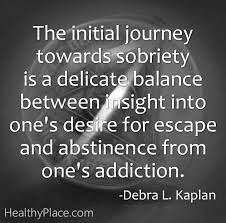 